I. Úvodní ustanoveníDotace Městské části Praha 1 (dále jen „MČ Praha 1“) je účelové poskytnutí finančních prostředků žadatelům (dále jen „dotace“) z rozpočtu Městské části Praha 1 (dále jen „MČ Praha 1“) schváleného Zastupitelstvem MČ Praha 1 na příslušný kalendářní rok a je veřejnou finanční podporou podle zákona č. 320/2001 Sb., o finanční kontrole ve veřejné správě ve znění pozdějších předpisů. Dotace se poskytuje na základě posouzení jednotlivých žádostí podaných MČ Praha 1 v souladu  s § 10a a násl. zákona č. 250/2000 Sb., o rozpočtových pravidlech územních rozpočtů, ve znění pozdějších předpisů (dále jen „zákon o rozpočtových pravidlech“), zákonem č. 131/2000 Sb., o hlavním městě Praze, ve znění pozdějších předpisů (dále jen „zákon o hlavním městě“), který v rámci samostatné působnosti města stanovuje podle § 16 péči v souladu s místními předpoklady a místními zvyklostmi o vytváření podmínek pro rozvoj sociální péče a pro uspokojování potřeb svých občanů, se zákonem č. 218/2000 Sb., o rozpočtových pravidlech a o změně některých zákonů (dále jen „rozpočtová pravidla“) a na základě rozhodnutí Rady MČ Praha 1. II. Cíle a poslání dotačního programu MČ Praha 1Program pro poskytování dotací (dále jen „program“) je souhrn věcných, časových a finančních podmínek podpory účelu stanoveného MČ Praha 1.Primárním cílem programu je zajištění služeb pro občany Prahy 1. Dotační program je zaměřen na prevenci a pořízení ochranných pomůcek (respirátory, rukavice, dezinfekce) jednotlivým zdravotním ordinacím praktických lékařů a lékařů specialistů a na pořízení zařízení na dezinfekci prostor ambulantních lékařů na Praze 1 v souvislosti s onemocněním Covid-19.Oprávněnými žadateli o poskytnutí dotace jsou:praktičtí lékaři nebo ambulantní lékaři specialisté, kteří mají svou ordinaci na území MČ Praha 1 a pečují o občany Prahy 1III. Vyhlášení dotačního programu Dotační program vyhlašuje Rada MČ Praha 1. Dotační program se vyhlašuje v návaznosti na schválený rozpočet MČ Praha 1 pro příslušný rok. Dotační program musí obsahovat následující náležitosti:název programupodmínky poskytnutí dotacevymezení účelu, na který mohou být poskytnuty finanční prostředkypředpokládaný celkový objem peněžních prostředků vyčleněných na podporu stanoveného účelulhůtu a místo pro podání žádostikritéria hodnocení žádostitermín a způsob oznámení výsledků výběrového řízeníspecifikace dalších údajů, které musí žádost a přílohy obsahovattermín finančního vypořádání dotacepříslušný odbor Úřadu MČ Praha 1 (dále jen „ ÚMČ P1), který je garantem programuVyhlášení dotačního programu se zveřejňuje na úřední desce ÚMČ Praha 1 a na webových stránkách MČ Praha 1: www.praha1.cz.Předpokládaný celkový objem peněžních prostředků, vyčleněných z rozpočtu MČ Praha 1 v rámci dotačního řízení  v oblasti zdravotnictví pro rok 2021 je 1.000.000,- Kč (oblast A a B celkem).Podmínky pro poskytnutí dotaceŽádost o poskytnutí dotace (dále jen “žádost”) přijímá MČ Praha 1 v termínu   stanoveném v programu. Oprávněnými žadateli o poskytnutí dotace praktičtí lékaři a ambulantní lékaři - specialisté, kteří mají svou ordinaci na území MČ Praha 1 a pečují o občany Prahy 1.Žadatel musí mít příslušné oprávnění k výkonu příslušné činnosti.Jeden subjekt si může podat maximálně jednu žádost.Maximální výše dotace pro jednoho žadatele pro oblast A činí 20.000,- Kč.Dotace je určena na úhradu nákladů na prevenci a pořízení ochranných pomůcek (respirátory, rukavice, dezinfekce) a na zařízení na dezinfekci prostor ambulantních lékařů na Praze 1 v souvislosti s onemocněním Covid-19 v daném kalendářním roce. Dotace nelze přidělit žadatelům v případě nedostatečného předložení dokladů prokazujících využití jakýchkoliv finančních prostředků přidělených MČ Praha 1. Dotace nelze přidělit žadatelům, vůči kterým má MČ Praha 1 jakékoliv finanční pohledávky. Žádosti nemohou podávat fyzické či právnické osoby, které jsou v právním sporu s MČ Praha 1.Na poskytnutí dotace není právní nárok. Dotace nemusí být přidělena v požadované výši a lze ji čerpat pouze se schváleným účelem dotace, uvedeným v programu a ve smlouvě o poskytnutí dotace. Podmínky přijímání žádostíŽádost se podává na předtištěném formuláři v jednom vyhotovení včetně požadovaných příloh, které budou očíslovány. Formulář žádosti a Pravidla pro poskytnutí dotace jsou k dispozici na webových stránkách MČ Praha 1 www.praha1.cz (MČ, Rozpočty a dotace, DOTACE A GRANTY, sociální péče a zdravotnictví) a na Odboru sociálních věcí a zdravotnictví Úřadu městské části Praha 1. K originálu je nutné připojit následující přílohy: Příloha č. 1 kopie dokladu osvědčujícího, že žadatel má účet vedený u banky v ČR (potvrzení od banky o vedení účtu v ČR či prostá kopie smlouvy o vedení běžného účtu),Příloha č. 2	u právnických osob kopie dokladu potvrzující přidělené IČO, u fyzických osob 	potvrzení příslušného oprávnění k podnikání,Příloha č. 3 doklad o právní subjektivitě žadatele (doklad je předkládán v jednom originále, přičemž internetový výpis je považován za originální doklad),V souladu s Pravidly pro poskytnutí dotace MČ Praha 1 je třeba podat Žádost o dotaci MČ Praha 1 s názvem Oblast zdravotnictví pro rok 2021 – oblast A na předtištěném formuláři v jednom vyhotovení, včetně povinných příloh, ve stanoveném termínu osobně na podatelnu Úřadu MČ Praha 1, Vodičkova 18, Praha 1, PSČ 115 68 nebo prostřednictvím pošty takovým způsobem, aby byly doručeny nejpozději poslední den lhůty, stanovené pro podání žádosti. Obálka musí být označena názvem vyhlášeného programu: Oblast zdravotnictví pro rok 2021.  Žádost lze podat i prostřednictvím datové schránky b4eb2my. LHŮTA PRO PODÁNÍ ŽÁDOSTÍ: 10.06.2021Žádosti, doručené po uplynutí lhůty pro podání žádosti, žádosti řádně neoznačené a nesplňující podmínky stanovené ve vyhlášeném programu a v  Pravidlech pro poskytnutí dotace, nebudou posuzovány a budou vyřazeny z hodnocení. Žadatel podáním žádosti souhlasí s tím, že veškeré údaje obsažené v této žádosti mohou být zveřejněny v rámci  vyhodnocování a rozhodování příslušných orgánů MČ Praha 1 o této žádosti.Žádosti včetně příloh se žadatelům nevracejí.                  VI. Posuzování a hodnocení žádostKomise pro otevírání obálek, jmenovaná Radou MČ Praha 1, vypracuje seznam doručených žádostí a vyřadí z dalšího hodnocení žádosti nesplňující formální úplnost stanovenou Pravidly pro poskytnutí dotace MČ Praha 1 a vyhlášenými programy, jakož i žádosti, doručené po uplynutí lhůty podání žádosti a žádosti řádně neoznačené.  Dotační komise, jmenovaná Radou MČ Praha 1, posoudí došlé žádosti o dotaci s přihlédnutím na obsahový soulad s tématem, orientací na potřeby občanů s trvalým bydlištěm v MČ Praha 1, na počet pacientů s trvalým bydlištěm v MČ Praha 1.V případě, že je žadatel ze zákona povinen a nemá splněnou povinnost vyplývající z ustanovení § 66, písmenem c) a dále § 67 zákona č. 304/2013 Sb., o veřejných právnických a fyzických osob a o evidenci svěřeneckých fondů v souvislosti se zveřejňováním účetní závěrky ve sbírce listin veřejných rejstříků a dále povinnosti vyplývající z ustanovení § 21, odstavce 1) zákona č. 563/1991 o účetnictví, může být žádost o dotaci zamítnuta.Žádosti, splňující veškeré náležitosti, budou, s doporučením na přidělení konkrétní výše dotace či nepřidělení dotace, předloženy k projednání Radě MČ Praha 1.				     VII. Poskytnutí dotaceS konečnou platností rozhodne o udělení či neudělení  dotace s přesnou specifikací výše dotace Rada MČ Praha 1. V případě hodných zvláštního zřetele může Rada MČ Praha 1 rozhodnout mimo tato pravidla. Rozhodnutí Rady MČ Praha 1 je konečné a nelze se proti němu odvolat.Výsledky dotačního řízení budou do 30 dnů od schválení Radou MČ Praha 1 zveřejněny s uvedením všech žadatelů (tj. úspěšných i neúspěšných) na internetové stránce www.praha1.cz (MČ, Rozpočty a dotace, DOTACE A GRANTY, sociální péče a zdravotnictví). Úspěšní žadatelé budou následně vyzváni k podpisu veřejnoprávní smlouvy o poskytnutí dotace.Neúspěšní žadatelé budou do 15 dnů od zveřejnění výsledků dotačního řízení písemně vyrozuměni o skutečnosti, že jejich žádostem nebylo vyhověno a z jakého důvodu. Přidělené dotace budou úspěšným žadatelům uvolněny po provedení příslušných rozpočtových opatření a po podpisu veřejnoprávní smlouvy o poskytnutí dotace. Ve veřejnoprávní smlouvě o poskytnutí dotace musí být uvedeno následující: název, sídlo, identifikační číslo MČ Praha 1 jako poskytovatele dotacejméno a příjmení, datum narození a adresa bydliště, je-li úspěšný žadatel (dále také „příjemce dotace“) fyzickou osobou, a je-li tato fyzická osoba podnikatelem, také identifikační číslo osoby, bylo-li přiděleno, nebo, je-li příjemce dotace právnickou osobou, název, popřípadě obchodní firma, sídlo a identifikační číslo osoby, bylo-li přidělenočíslo bankovního účtu MČ Praha 1 a příjemce dotacevýše poskytované dotaceúčel, na který je dotace poskytnutatermín, do kterého lze dotaci čerpatpodmínky, které je příjemce dotace povinen při použití dotace splnitpovinnost příjemce dotace umožnit přezkoumat použití dotace nahlédnutím do příslušné dokumentace příjemce dotacepovinnost příjemce dotace vrátit dotaci, nebude-li použita v souladu s účelem, k němuž byla poskytnuta nebo odmítne-li příjemce dotace průkazně doložit nebo neumožní přezkoumání použití dotacedobu pro předložení finančního vypořádání dotace a číslo účtu, na který má být nepoužitá část dotace vrácenaje-li příjemcem dotace právnická osoba, povinnosti příjemce v případě přeměny nebo zrušení právnické osoby s likvidacíden podpisu smlouvy o poskytnutí dotace smluvními stranami a jejich podpisy.Z dotace lze hradit veškeré výdaje v souladu s účelem jejího poskytnutí uvedeným v žádosti a ve smlouvě o poskytnutí dotace. Příjemce je povinen oznámit MČ Praha 1 svůj zánik, transformaci, sloučení apod. a to do 15 dnů od této skutečnosti. Příjemce dotace je současně povinen přednostně vypořádat případné vztahy s MČ Praha 1.Poskytnutí dotace nezakládá automaticky nárok na finanční podporu v dalších letech. VIII. Účetnictví a finanční vypořádáníPříjemce dotace odpovídá za hospodárné použití poskytnutých prostředků v souladu s účely, pro které byly poskytnuty a za jejich řádné (oddělené) sledování v účetnictví v souladu s obecně platnými předpisy, zejména zákonem č. 563/1991 Sb., o účetnictví, ve znění pozdějších předpisů.Dotaci lze čerpat na náklady (výdaje) vzniklé a hrazené od 01.01.2021 do 31.12.2021, nejdéle však na úhradu nákladů běžného roku. Příjemce dotace je povinen řádně vyhodnotit použití přidělených finančních prostředků k  31.12.2021. Závěrečnou zprávu a vyhodnocení použití dotace předá příjemce dotace spolu se všemi požadovanými náležitostmi na předepsaném formuláři nejpozději do 31.01.2022 prostřednictvím podatelny Úřadu MČ Praha 1, Vodičkova 18, Praha 1, PSČ 115 68 nebo datové schránky Odboru sociálních věcí a zdravotnictví Úřadu MČ Praha 1.Nevyčerpaná část dotace musí být poukázána na účet MČ  Praha 1 a ve lhůtě uvedené ve smlouvě o poskytnutí dotace.Pokud příjemce dotace nepředloží ve stanoveném termínu vyhodnocení použití dotace nebo nevrátí nevyčerpanou část dotace na účet MČ Praha 1, bude MČ Praha 1 vymáhat nevrácenou dotaci na základě příslušných právních předpisů. Příjemce dotace, který v průběhu čerpání zjistí, že nemůže dotaci v plném rozsahu využít, informuje o této skutečnosti MČ Praha 1 a bez zbytečného odkladu vrátí nevyčerpanou část dotace na účet MČ Praha 1. IX. KontrolaPoužití dotace podléhá veřejnoprávní kontrole nakládání s poskytnutou dotací, 
tj. veřejnými prostředky. Příjemce dotace je povinen umožnit poskytovali dotace průběžnou a následnou kontrolu, poskytnout k tomuto účelu veškerou potřebnou dokumentaci, včetně finančních a statistických výkazů, hlášení a zpráv, a umožnit kontrolu originálních účetních písemností, prokazujících využití jakýchkoliv finančních prostředků přidělených MČ Praha 1, a to po dobu 5 let, po kterou je příjemce povinen dle § 31 odst. 2 písm. b) a c) zákona č. 563/1991 Sb. o účetnictví, ve znění pozdějších předpisů, uchovávat účetní doklady a záznamy. X. Závěrečná ustanoveníTato  Pravidla pro poskytnutí dotace MČ Praha 1 s názvem Oblast zdravotnictví pro rok 2021 nabývají účinnosti dnem jejich schválení Radou MČ Praha 1. Případné změny těchto Pravidel pro poskytnutí dotace MČ Praha 1 pro rok 2021 podléhají schválení Radou MČ Praha 1.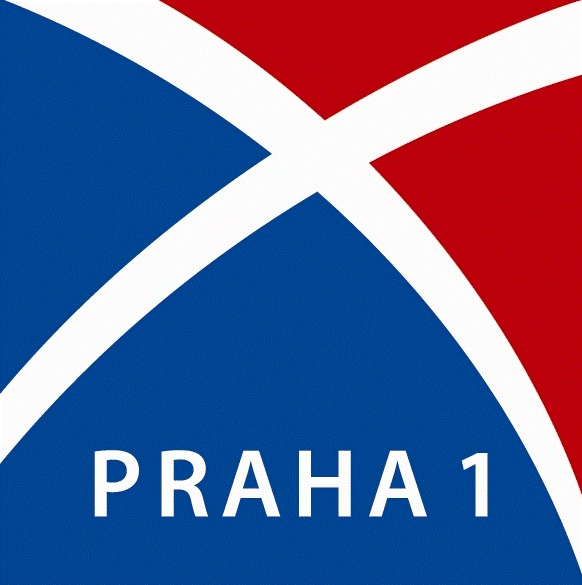 Pravidla pro poskytnutí dotace Městské části Praha 1Oblast zdravotnictví pro rok 2021o b l a s t   A  -  l é k a ř i